625000, Россия, г. Тюмень,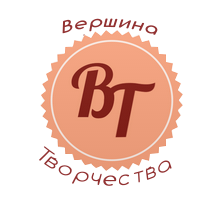 Ул. Республики, д.179тел.: +7 -912-077-90-61www.vershina-tvorchestva.comhttp://vk.com/vershinaorgE-mail: vershina.org@mail.ru                                					Руководителям ДК, творческих коллективов, частных школ, творческих студий.- при поддержке Департамента культуры Администрации г. Тюмени;-  при информационной поддержке Управления по культуре Администрации Тюменского района.Информационные партнеры: Радио «Ребячья Республика» 89.2 FM; Журнал «ЕГОРКА»; ПОЛОЖЕНИЕОбластного конкурс – фестиваля «ВЕРШИНА ТВОРЧЕСТВА» г. Тюмень.Место проведения:г. Тюмень, Россия.15-18 октября 2015 г.              Конкурс проходит при участии знаменитых артистов театра г. Тюмени.Общие положения:Настоящее положение определяет цели и задачи, порядок проведения, содержание, категории участников Конкурса - фестиваля в 2015 году.Организаторы Конкурса-фестиваля стремятся привлечь внимание со стороны государственных, международных, коммерческих и общественных организаций г. Тюмени, Тюменского района, Тюменской области к проблемам творческих коллективов и индивидуальных исполнителей, выявить и оказать всестороннюю поддержку талантливой и перспективной молодежи в области искусства.Объединить их в рамках международного фестивального движения, обеспечить обмен опытом между коллективами, руководителями и педагогами, создать условия для установления между ними творческих контактов.                                                                       Цели и задачи конкурса:Основной целью Конкурса-фестиваля является популяризация детского - юношеского творчества, укрепление дружественных связей, творческих контактов детей, молодежи, педагогов, деятелей культурыг. Тюмени, Тюменского района, Тюменской области, а также:стимулирование и развитие детского и юношеского творчества;сохранение и развитие традиций творческой деятельности молодежи;создание условий для творческого проявления участников фестиваля;выявление ярких исполнительских коллективов, солистов, среди детей, оставшихся без попечения родителей, воспитанников детских домов и поддержка их в реализации творческого потенциала. создание условий для обмена опытом преподавателей и художественных руководителей коллективов, творческого общения с коллегами.формирование имиджа г. Тюмени, как одного из лучших Российских городов и туристического центра.демонстрация творческих достижений детских и юношеских коллективов г. Тюмени, Тюменского района, Тюменской области.Продвижение новых направлений в современном искусстве, выявление новых стилей и направлений в области различных видов творчества, совершенствование исполнительского и авторского искусства.Выявление одаренных исполнителей (детей, молодежи и взрослых) с целью дальнейшего развития и поддержки их таланта и исполнительского мастерства, поддержка детско-юношеских коллективов, создание условий для реализации их творческого потенциала и повышение уровня исполнительского мастерства.Обмен творческими достижениями и опытом между участниками.Формирование творческого потенциала подрастающего поколения.Укрепление толерантных межконфессиональных и этнических отношений детей и молодежи регионов РФ и стран ближнего и дальнего зарубежья.Обеспечение квалифицированной экспертизы достигнутых участниками результатов.      Привлечение деятелей культуры г.Тюмени, Тюменской области для оценки исполнительского мастерства участников фестиваля и рекомендаций по дальнейшему развитию способностей.      Формирование среды, в которой участники и руководители имеют доступ к носителям самого современного знания в своих областях.Создание условий для повышения квалификации педагогов.Обмен опытом между коллективами, руководителями и педагогами, поддержка постоянных творческих контактов между ними, повышение профессионального мастерства руководителей коллективов и педагогов (проведение семинаров, «круглых столов» и мастер-классов).Создание среды творческого общения;Развитие творческого потенциала и повышение профессионального уровня специалистов культурно-досуговой деятельности;Установление деловых и творческих связей между ведущими, режиссерами и организаторами развлекательных и игровых программ;Проявление толерантности к людям с ограниченными возможностями и формирование "безбарьерной среды" общения, адаптация к внешней среде детей с ограниченными возможностями.  Организаторы Конкурса-Фестиваля:Автономная некоммерческая организация Центр развития культуры и талантов «ВЕРШИНА ТВОРЧЕСТВА», которая проводит Конкурс-фестиваль в соответствии с Уставом АНО.Оргкомитет Фестиваля:Осуществляет общее руководство подготовкой и проведением Конкурса;Разрабатывает программу проведения мероприятия и его символику;Определяет состав жюри Конкурс- Фестиваля;Организует работу по информационному освещению мероприятия, анонсирования мероприятия, привлечению спонсоров;Оргкомитет сообщает участникам все изменения по электронной почте, указанной в заявке.Организаторы конкурса не несут ответственности за использование конкурсантами произведений во время выступлений в конкурсе-фестивале. Все имущественные претензии, в том числе авторов и обладателей смежных прав, могут быть адресованы только участнику конкурса.Оргкомитет имеет право использовать и распространять (без выплат гонорара участникам и гостям конкурса) аудио и видеозаписи, печатной и иного рода продукции, произведенные во время проведения мероприятий конкурса и по его итогам.В организации конкурса могут принять участие спонсоры и меценаты. Условия их участия в организации конкурса согласовываются с оргкомитетом дополнительно Оргкомитет берет на себя все затраты по организации конкурса, предоставлению концертных площадок для выступлений, приобретению и вручению призов, дипломов, обеспечению культурных программ.Участие в Конкурсе-Фестивале:Внимание! Участие в конкурсе осуществляется только по предварительной заявке, поданной  до 08 октября 2015 года.Для участия в конкурсе участники предоставляют заявку установленной формы (форма на http://vk.com/vershinaorg) по адресу vershina.org@mail.ru, либо заполняют заявку на сайте АНО Центр развития культуры и талантов «ВЕРШИНА ТВОРЧЕСТВА».Заявки на участие принимаются до 8 октября 2015 года включительно.Участник (солист, коллектив) имеет право участвовать в нескольких номинациях с условием предоставления отдельной анкеты–заявки на каждую номинацию. В конкурсе принимают участие детские, молодежные, взрослые творческие коллективы, отдельные исполнители, участники художественной самодеятельности и просто талантливые дети.В конкурсе могут принять участие как профессиональные, так и начинающие коллективы, и исполнители в возрасте от 5 лет. Учащиеся общеобразовательных учреждений, центров творческого развития детей, детских подростковых клубов. Приглашаются: инструменталисты, вокалисты, танцоры, чтецы, а также дети проявляющие себя в любых жанрах: цирковом, спортивном, театральном.Среди участников могут быть дети, оставшиеся без попечения родителей, воспитанники детских домов, дети с ограниченными возможностями.Опоздавшим подать заявку в срок, следует связаться с Оргкомитетом, для решения вопроса об их участии в фестивале.Конкурсные выступления организуются по графику. График выступлений размещается на сайте за два дня до конкурса, также высылается по электронным адресам участников. Участникам рекомендуется прибыть заблаговременно, пройти регистрацию на стойке регистрации.Номинации конкурса, требования к номерам и критерии оценок:Номинация Хореография:Детский танец (для возрастной категории до 10 лет.);Классический танец;Народный танец – этнический, народный, характерный. Танцы разных национальностей, с выдержкой стиля, техники и музыки;Стилизованный танец – исполнение народных танцев в современных обработках;Спортивно-эстрадный танец – сочетание хореографии, акробатики, гимнастики; Эстрадный танец – традиционные эстрадные характерные танцы, диско, смешанный стиль;классический джаз.Современный танец – афро,модерн, неофолк с выдержкой стиля и техники, неоклассика;Свободная пластика;Сценический бальный танец;Танцевальное шоу – в этой номинации возможно использовать вокал (он не оценивается как отдельная номинации), цирковые трюки, любые световые эффекты, и т.д.Костюм выступает как дополнительный эффект в шоу;Уличныетанцы – Locking, Popping, Hip-Hop, House, Break-Dance, Crump, Whacking, Vogue, Street Jazz, Dancehall, C-Walk, Electro;Количественный состав участников:      Соло, ансамбль (разделяются на дуэт, трио, квартет и ансамбль)Возрастные категории:1 возрастная категория: 5-9 лет 2 возрастная категория: 10-12 лет 3 возрастная категория: 13-15 лет 4 возрастная категория: 16-19 лет5 возрастная категория: 20-25 летСмешанная группа (коллективы, в которых участники основной возрастной категории составляют менее, чем 80% от общего числа)Требования номинации к номерам конкурсантов:Участники исполняют 2 танца,общий хронометраж которых не должен превышать 8 минут. Критерии оценки:Исполнительское мастерство, техника исполнения движений, уровень владения техникой, школа (чистота исполнения технических приемов, ритмический рисунок): 10 баллов;Сценический образ, подбор и воплощение художественного образа в исполняемом произведении (культура исполнения,артистизм, синхронность, эстетика костюмов и реквизита): 10 баллов;Соответствие репертуара возрастным особенностям исполнителей: 10 баллов; Качество музыкального сопровождения, композиционная построение номера (соответствие постановки и музыки, интеллектуально-духовный уровень текста музыкального сопровождения): 10 баллов;Качество постановки (владение сценическим пространством, рисунок): 10 баллов;Сыгранность, слаженность (для коллективов): 10 баллов;Номинация Вокальное творчество:Академическое пениенародное (в т.ч. фольклор),народный вокал и стилизацияэстрадное пениеджазовое пениетеатр песниКоличественный состав участников:Соло Ансамбль (разделяются на дуэт, трио, квартет и т.д.)Хор.Возрастные категории:1 возрастная категория: 5-9 лет 2 возрастная категория: 10-12 лет 3 возрастная категория: 13-15 лет 4 возрастная категория: 16-19 лет5 возрастная категория: 20-25 летСмешанная группа (коллективы, в которых участники основной возрастной категории составляют менее, чем 80% от общего числа)Требования номинации к номерам конкурсантов:«ЭСТРАДНЫЙ ВОКАЛ» (соло, ансамбль)Требования: Необходимо представить 2 номера общей продолжительностью не более 8 минут. Репертуар должен соответствовать возрасту исполнителя. Конкурсные произведения исполняются под «минусовую» фонограмму (допускается использование «бэк-вокала» только в припеве).«НАРОДНЫЙ ВОКАЛ И СТИЛИЗАЦИЯ» (соло, ансамбль, хор).Требования: Необходимо представить 2 концертных номера общей продолжительностью не более 8 минут. Два конкурсных произведения могут исполняться как подряд, так и с разрывом. Обязательные требования: 1-е конкурсное произведение - песня страны, представителем которой является участник. 2-е конкурсное произведение – самостоятельный выбор участника. Конкурсные произведения могут исполняться под фонограмму (минус).«НАРОДНЫЙ ВОКАЛ» (соло, ансамбль, хор).Требования: Необходимо представить 2 концертных номера общей продолжительностью не более 8 минут. Два конкурсных произведения исполняются подряд. Обязательные требования: 1-е конкурсное произведение - песня страны, представителем которой является участник. 2-е конкурсное произведение – самостоятельный выбор участника. Конкурсные номера исполняются под аккомпанемент или «а капелла» (без музыкального сопровождения). «АКАДЕМИЧЕСКИЙ ВОКАЛ» (соло, ансамбль, хор)Требования:Необходимо предоставить не более 2 концертных номеров общей продолжительностью не более 8 минут произведения должны быть разнохарактерные, репертуар соответствовать возрасту исполнителя. Обязательные требования для ансамблей и хоров: 1-е конкурсное произведение исполняется «а капелла» (без музыкального сопровождения). Для солистов – два разнохарактерных произведения общей продолжительностью не больше 8 минут.Конкурсные номера исполняются под аккомпанемент или «а капелла» (без музыкального сопровождения).«ДЖАЗОВЫЙ ВОКАЛ» (соло, ансамбль, хор)Требования: Необходимо представить 2 номера общей продолжительностью не более 8 минут. Репертуар должен соответствовать возрасту исполнителя. Конкурсные произведения исполняются под «минусовую» фонограмму (допускается использование «бэк-вокала» только в припеве).«ТЕАТР ПЕСНИ» (соло, ансамбль, хор)Требования: Необходимо представить 2 номера общей продолжительностью не более 8 минут. Репертуар должен соответствовать возрасту исполнителя. Конкурсные произведения исполняются под «минусовую» фонограмму (допускается использование «бэк-вокала» только в припеве).Участники исполняют 2 разнохарактерных произведения, общий хронометраж которых не должен превышать 8 минут.Фольклор – одно обрядовое действо или сцена общей продолжительностью до 10 минут.Для хоров исполнение 2 разнохарактерных произведений, одно из которых a capella.Их общий хронометраж не должен превышать 8 минут. * 	Для младших хоров исполнение второго произведения a capella приветствуется, но не является обязательным условием. Допустимыми носителями фонограмм являются флеш-карты свысоким качеством звука;Каждая звукозапись должна быть на отдельном носителе с указанием названия произведения, автора музыки, автора текста, названия ансамбля или фамилии исполнителя, а также продолжительности звучания данного произведения; Для флэш-карты: на карте памяти должны быть ТОЛЬКО конкурсные произведения, без какой-либо лишней информации. Произведения должны быть подписаны таким образом: «1 Иванов Иван – Гномик (3,5 минут)», «2 Иванов Иван – Ладошка (3,8 минут)».Необходимо иметь с собой фонограммы сразу на двух носителях;При оценке конкурсных выступлений световое сопровождение (различные специальные световые эффекты) во внимание не принимаются;Для вокальных коллективов разрешается использование своих радиомикрофонов или головных гарнитур, если этому не препятствуют технические характеристики аппаратуры (о необходимости подключения своих микрофонов руководитель коллектива должен сообщить в примечаниях к заявке, а также на регистрации конкурса). В случае, если оно превышает допустимое аппаратурой число, с Вами свяжется менеджер фестиваля по указанным в заявке контактам;Запрещается выступление вокалистов под фонограмму «плюс»;Запрещается использование фонограмм, где в бэк-вокальных партиях дублируется основная партия солиста;Рекомендуется, как минимум, одно из произведений исполнять на русском языке. Это требование не распространяется на номинацию джаз. Критерии оценки(при выборе критериев учитывается специфика вида вокала):уровень владения техникой вокала, исполнительское мастерство(степень фальши в голосе, чистота исполнения всего произведения, диапазон голоса, чувство ритма, специфические для данного жанра техники, чистота интонации и качество звучания, красота тембра и сила голоса): 10 баллов. подбор и воплощение художественного образа в исполняемом произведении(художественная трактовка музыкального произведения, артистизм, эстетика костюмов и реквизита): 10 баллов;соответствие репертуара исполнительским возможностям и возрасту исполнителя: 10 баллов;оригинальность репертуара, сложность репертуара: 10 баллов;исполнительская культура (музыкальная, сценическая культура и сценическое движение, поведение на сцене, работа с микрофоном):10 баллов;для дуэтов и ансамблей – слаженность, спетость, ансамблевый строй:10 баллов;Номинация Инструментальное искусство(разделяется по музыкальным инструментам):Духовые и ударные инструменты (труба, гобой, тромбон).Народные инструменты (баян, аккордеон, гитара, струнно-щипковые, гусли).Струнно-смычковые (скрипка, альт, виолончель, контрабас). Эстрадные инструменты (электрогитара, электрогитара бас, клавишные, перкусье, ударная установка).Фортепиано.Количественный состав участников:   Соло    Ансамбль (разделяются на дуэт, трио, квартет и т.д.)Оркестр Возрастные категории:1 возрастная категория: 5-8 лет 2 возрастная категория: 9-12 лет 3 возрастная категория: 13-15 лет 4 возрастная категория: 16-19 лет5 возрастная категория: 20-25 летСмешанная группа (коллективы, в которых участники основной возрастной категории составляют менее, чем 80% от общего числа)Требования номинации к номерам конкурсантов:Два разнохарактерных конкурсных номера. Общая продолжительность – не более 8 минут.МУЗЫКАЛЬНЫЕ ИНСТРУМЕНТЫ И ПРОЦЕССОРЫ ЗВУКОВЫХ ЭФФЕКТОВ К НИМ, КОМБОУСИЛИТЕЛЬ, УДАРНАЯ УСТАНОВКА, ПЮПИТРЫ И ПОДСТАВКИ ОРГАНИЗАТОРАМИ КОНКУРСА НЕ ПРЕДОСТАВЛЯЮТСЯ.Критерии оценки (при выборе критериев учитывается специфика инструмента):1. Уровень владения музыкальным инструментом (качество звукоизвлечения, музыкальный строй, чистота интонации): 10 баллов.2. Уровень владения техникой исполнения (качество постановки игрового аппарата, уровень исполнительского мастерства, ритмичность, штрихи, приёмы игры): 10 баллов;3. Музыкальность (выразительность исполнения музыкального произведения, артикуляция, стиль) 10 баллов;4. Аранжировка, подбор и сложность репертуара: 10 баллов.5. Артистичность (эстетика внешнего вида, артистизм) 10 баллов;6. Сыгранность (для ансамблей): 10 баллов;Номинация Вокально-Инструментальные ансамбли (эстрадный, джаз)Возрастные категории номинации:1      возрастная категория: 9-14 лет2      возрастная категория: 15-20 лет3      возрастная категория: 21-25 летСмешанная      группаТребования номинации к номерам конкурсантов.Участники исполняют 2 произведения,общий хронометраж которых не должен превышать 10 минут.МУЗЫКАЛЬНЫЕ ИНСТРУМЕНТЫ И ПРОЦЕССОРЫ ЗВУКОВЫХ ЭФФЕКТОВ К НИМ, КОМБОУСИЛИТЕЛЬ, УДАРНАЯ УСТАНОВКА ОРГАНИЗАТОРАМИ КОНКУРСА НЕ ПРЕДОСТАВЛЯЮТСЯ. 
Выступление музыкантов и солистов в нескольких коллективах допускается по согласованию с оргкомитетом конкурса.Зал для репетиций предоставляется по определенному организатором, согласованному с конкурсантами графику, соблюдение которого обязательно для каждого коллектива – участника конкурса.Критерии оценки:Уровень владения техникой вокала, исполнительское мастерство (чистота исполнения всего произведения, чувство ритма): 10 баллов. Подбор и воплощение художественного образа в исполняемом произведении (художественная трактовка музыкального произведения, артистизм, эстетика костюмов и реквизита): 10 баллов;Исполнительская культура (музыкальная, сценическая культура и сценическое движение, поведение на сцене, работа с микрофоном):10 баллов;Слаженность, сыгранность, спетость, ансамблевый строй:10 баллов;Аранжировка, подбор и сложность репертуара: 10 баллов.Номинация Оригинальный жанр и цирковое искусство:Клоунада, пантомима, пародийный жанр, акробатика, эквилибр, жонглирование, гимнастические номера, иллюзионные номера.Количественный состав участников:Соло Дуэт, трио, квартет и т.д. Возрастные категории:1 возрастная категория: 5-9лет 2 возрастная категория: 10-12 лет 3 возрастная категория: 13-15 лет 4 возрастная категория: 16-19 лет5 возрастная категория: 20-25 лет Смешанная группа (коллективы, в которых участники основной возрастной категории составляют менее, чем 80% от общего числа)Требования номинации к номерам конкурсантов.Участники предоставляют 1-2 номера, общий хронометраж которых не должен превышать 10 минут. ВНИМАНИЕ! Допускаются все виды, кроме тех, которые связаны с огнем. Воздушные номера допускаются при наличии у используемого при показе номера материала сертификатов соответствия и испытательных сертификатов. Критерии оценки:Уровень подготовки: 10 баллов. Исполнительское мастерство: 10 баллов. Сценичность (единство замысла, художественное оформление программы, пластика, костюм, артистизм): 10 баллов. Подбор и сложность исполняемой программы:10 баллов. Общее художественное впечатление (культура исполнения): 10 баллов.Номинация Театр мод (прет - а – порте).Вечерняя одежда, детская одежда, сценический костюм, исторический костюм, современная молодежная одежда.Показывается конкурсная программа (две коллекции) в виде шоу, состоящее из одной или нескольких тем.На возрастные группы не разделяетсяТребования номинации к номерам конкурсантов.Обязательным для участия является 1-2 коллекция, вторая допускается по желанию участников; продолжительность одной коллекции не должна превышать 5 минут, общая продолжительность не более 10 минут.Критерии оценки:Дизайн костюма: 10 баллов.Целостность композиции (единство замысла, силуэтных форм, оригинальность режиссерского решения, цветового решения): 10 баллов.Выдержанность в стиле (костюм, прическа, хореография, музыкальное сопровождение): 10 баллов.Артистичность исполнения: 10 баллов.Сложность художественного решения: 10 баллов.Номинация Художественное слово.
Проза, поэзия, сказ, литературно-музыкальная композиция.Количественный состав участников:Соло Дуэт, трио, квартет и т.д.Возрастные категории:1 возрастная категория: 5-9лет 2 возрастная категория: 10-12 лет 3 возрастная категория: 13-15 лет 4 возрастная категория: 16-19 лет 5 возрастная категория: 20-25Смешанная группа (коллективы, в которых участники основной возрастной категории составляют менее, чем 80% от общего числа)Требования номинации к номерам конкурсантов.Участники исполняют 2 произведения, общий хронометраж которых не должен превышать 8 минут. Литературно-музыкальная композиция 1 произведение не более 10 минут.Критерии оценки:Полнота и выразительность раскрытия темы произведения: 10 баллов.Артистизм, раскрытие и яркость художественных образов, исполнительский уровень: 10 баллов.Дикция: 10 баллов.Сложность исполняемого произведения: 10 баллов.Общее художественное впечатление: 10 баллов.Номинация Театральное искусствоТеатр эстрадных миниатюр, драматический театр,театрализованные действа и обряды, музыкальный, кукольный (без использования штакетного оборудования).Возрастные категории:Младший состав (5-12 лет);Средний состав (13-17 лет);Старший состав (18-25 лет);Смешанный состав.Требования номинации к номерам конкурсантов.Коллективы представляют на конкурс малые сценические формы, моноспектакли, этюды, сцены из спектаклей и пьес, имеющие композиционно законченный характер. Участники исполняют 1 произведение с указанной в заявке продолжительностью. Критерии оценки: Полнота и выразительность раскрытия темы произведения (раскрытие и яркость художественных образов): 10 баллов.Сценичность (пластика, наличие костюмов и соответствие их спектаклю, культура исполнения)10 баллов.Художественное оформление спектакля, реквизит: 10 баллов.Дикция актеров: 10 баллов.Единство замысла, формы и содержания (декорации, свет, музыка, костюмы): 10 баллов.Также по решению жюри могут быть вручены специальные дипломы: - лучшая мужская роль- лучшая женская роль- за лучшую режиссерскую работу- за лучший сценарий- за лучший спектакль и театральную постановку
- за актерское мастерство- за лучшую сценографию- за лучший актерский ансамбль (за слаженную и гармоничную работу в спектакле)- специальный приз жюриНоминация Конферанс
речевой жанр, ведущие мероприятий различных форм;Количественный состав участников:Соло Дуэт, трио, квартет и т.д.Возрастные категории:1 возрастная категория: 5-9 лет 2 возрастная категория: 10-12 лет 3 возрастная категория: 13-15 лет 4 возрастная категория: 16-19 лет 5 возрастная категория: 20-25Смешанная группа (коллективы, в которых участники основной возрастной категории составляют менее, чем 80% от общего числа)Требования номинации к номерам конкурсантов.2 выхода продолжительность каждого выхода не более 4-х минут.
Первый выход:Открытие гала-концерта конкурса-фестиваля в рамках международного проекта, в котором вы принимаете участие.Второй выход:Оригинальная презентация города, где проходит фестиваль.Форма представления любая: проза, поэзия, разговорный жанр, пантомима, синхробуффонада, скетчи, интервью с артистами т.д.Примечания ко всем этапам конкурса:допускается и приветствуется специальное музыкальное или шумовое сопровождение выхода конкурсантов;одежда конферансье должна соответствовать задаче выхода ведущего, быть его своеобразной «визитной карточкой», работать на его узнаваемость, а также соответствовать его возрасту;в случае использования реквизита в выходе конферансье, он должен быть не громоздким, простым и не требовать предварительной подготовки технической группы. Члены жюри фестиваля по своему усмотрению могут задать конкурсанту вопросы, а также предложитьучастнику найти выход из смоделированной ситуации.Критерии оценки:Оригинальность творческого замысла:режиссура игрового действия: 10 баллов;Уровень исполнительского мастерства (артистизм, культура речи, расстановка ударений, произношение, расстановка акцентов, логическое ударение): 10 баллов;Музыкальность: 10 баллов;Мастерство работы ведущего (организация сценического пространства, контакт с аудиторией) 10 баллов;Сценическая культура: 10 баллов;Номинация «Счастье для всех!»В данной номинации участвуют дети с ограниченными возможностями, показывая свои способности, в разных видах творчества.Количественный состав участников:Соло Дуэт, трио, квартет и т.д.Возрастные категории:1 возрастная категория: 5-9 лет 2 возрастная категория: 10-12 лет 3 возрастная категория: 13-15 лет 4 возрастная категория: 16-19 лет 5 возрастная категория: 20-25 летСмешанная группа (коллективы, в которых участники основной возрастной категории составляют менее, чем 80% от общего числа)Требования номинации к номерам конкурсантов.Участники исполняют 2 разнохарактерных творческих номера, общий хронометраж которых не должен превышать 8 минут.Критерии оценки:исполнительское мастерство: 10 баллов. артистизм: 10 баллов;соответствие репертуара исполнительским возможностям и возрасту исполнителя: 10 баллов;оригинальность репертуара, сложность репертуара: 10 баллов;сценическая культура:10 баллов;ВНИМАНИЕ по всем номинациям! Превышение установленного времени, возможно, только по согласованию с оргкомитетом. При превышении указанного участниками времени организаторы имеют право остановить выступление. Значительное превышение установленного хронометража может повлиять на оценку комиссии жюри.Итоги конкурса и награждение проводятся по музыкальным инструментам раздельно с учетом возрастных категорий и предусматривают присуждения звания обладателя Гран-при, лауреатов трех призовых мест (I, II, III степень), дипломантов I, II, III степени. При возникновении ситуации, когда нет достойных претендентов на Гран-при и призовые места - они не присуждаются.Жюри конкурсаУчастников оценивают высококвалифицированное жюри, хорошо знающие теорию, методику и практику работы с любительскими и профессиональными коллективами и исполнителями.Состав жюри конкурса из числа ведущих специалистов в жанрах художественного творчества, ведущих специалистов комитета по культуре г. Тюмени, Тюменской области, творческая интеллигенция.Присвоение призовых мест в конкурсной программе производится на основании протокола жюри и суммарного количества набранных баллов по всем номерам.Жюри Фестиваля формируется и утверждается Оргкомитетом. Утверждённый состав жюри обжалованию не подлежит.Состав Жюри формируется на месте проведения фестиваля-конкурса.В жюри не могут быть включены представители делегаций и руководители коллективов от регионов, если они представляют коллективы на фестивале, независимо от профессионального положения, звания и наград.Голосование является тайным и его итоги не вывешиваются для всеобщего обозрения.Обязанности жюри:-оценивает выступления участников в конкурсных номинациях;- определяет победителей и призеров в фестивальных направлениях;- принимает решение о награждении участников Фестиваля.Права жюри:- давать рекомендации участникам Фестиваля;- выделять отдельных исполнителей или авторов номеров (программ) и награждать их специальными призами по своему усмотрению, согласовав с Оргкомитетом;- по согласованию с Оргкомитетом принимать решение об отмене конкурса по заявленной в настоящем Положении номинации, в связи с недостаточным количеством поданных заявок, либо не присуждать никаких призовых мест в данной номинации.Решение жюри обжалованию не подлежит.Основной состав жюри: видные деятели культуры и искусства г. Тюмени, Тюменской области,заслуженные работники и эксперты в области культуры.Полный состав жюри формируется, не позднее, чем за 30 дней до конкурса.Члены жюри: Петрова Елена Михайловна – Педагог высшей категории. Заведующая вокально-хоровым отделом МАОУ СОШ №73 г. Тюмени «Лира». Преподаватель по классу сольного пения, среди её учеников лауреаты Международных, Всероссийских и региональныхконкурсов.Руководительвокальныхансамблей«Ария»«Ариэтта» г.  Тюмень. Стажировка в Финляндии профессор Миланской консерватории маэстро Дженни Анвелт-Скарафони, маэстро Мария Летиция Гросселли. Лауреат международных конкурсов-фестивалей среди педагогов-профессионалов. Ульянова Ольга Валентиновна – Тобольский драматический театр, Театр «Ангажемент» г. Тюмень. С 1998 года – ведущая актриса Тюменского драматического театра.Садковая Юлия Евгеньевна - Чемпионка УРФО по спортивным бальным танцам.КМС по спортивным бальным танцам, действующий тренер по спортивным бальным танцам, педагог-хореограф студии детского эстрадного вокала "Дебют". Экс участница ансамбля народного танца "Вереск".Проходила обучение на семинарах и мастер-классах по современным видам хореографии Д. Цибульский г. Москва, г. Тюмень, г. Екатеринбург. Неоднократный победитель фестивалей организаторов детского отдыха в номинации ХОРЕОГРАФИЯ.Гавшина Анастасия ПетровнаАктриса, хореограф Молодежного Театра «Ангажемент» им. В. С. Загоруйко в г. Тюмень.Лучшая женская роль в спектакле «Умная собачка Соня» А. Усачев, Молодежный театр «Ангажемент», Лауреат театральных фестивалей, участница мастер-классов г. Санкт-Петербург, г. Москва.Елена Михайловна Астафьева. Преподаватель с многолетним стажем, Педагог высшей квалификационной категории. Руководитель студии эстрадного вокала НОТА Дворца творчества Пионер. Ученики Елены Михайловны являются обладателями Гран При и лауреатами международных конкурсов, также многие из учеников Елены Михайловны являются выпускниками и студентами музыкальных Вузов страны.Дуэт «Два Брата», Армен и Арсен Овеяны: Финалисты телепроекта «Минута Слава» г.Москва-2008г., Лауреаты 1 степени, Гран-при многих конкурсов: Международный конкурс детской эстрадной песни «Маленькие звездочки» г. Санкт-Петербург-2008г., Фестиваль музыкального творчества МВД России «Щит и Лира» г. Москва-2010г.  Детский международный фестиваль искусств и спорта «Кинотаврик» г. Сочи-2009г., Международный фестиваль талантов «Гордость нации» г. Москва-2012г., Лучшие певцы 2012 года в международном форуме моделей и талантов «WORLD ART & FASHION 2012»г. Кемер, Турция-2012г., Гранд губернатора Тюменской области «Крепкая семья – крепкая Россия» в номинации «Лучший сынок» г.Тюмень-2009г., и другие.Критериями отбора членов жюри являются бесспорный профессиональный авторитет, многолетний опыт, понимание особенностей работы с талантливыми детьми и взрослыми. Состав и статус членов жюри зависит от наполненности фестиваля участниками.7 Подведение итогов конкурса и награждение победителейЖюри оценивают выступления по 10-балльной системе. Лучшие выступления выявляются по общей сумме баллов.По итогам Фестиваля-конкурса все участники, награждаются памятными дипломами.Коллективам и отдельным исполнителям, принявшим участие в конкурсных просмотрах, могут быть присвоены следующие звания: «Гран-при»; лауреат (трех степеней); дипломант (трех степеней).Жюри имеет право не присуждать звание призовые места в номинациях, если таковые не будут выявлены.Информация о результатах выступления оглашается ТОЛЬКО НА ГАЛА-КОНЦЕРТЕ.Церемония вручения дипломов и призов проводится только на Гала-концерте.Программу Гала-концерта составляют организаторы конкурса.На Гала-концерт приглашаются ВСЕ участники независимо от занятого места.Оргкомитет имеет право по своему усмотрению отмечать концертмейстеров и руководителей коллективов специальными дипломами, призами и подарками.Все протоколы направляются в Оргкомитет конкурса-фестиваля.Руководители коллективов могут ознакомиться с итоговым протоколом в Оргкомитете по письменному запросу на электронную почту vershina.org@mail.ruВНИМАНИЕ! Оценочные листы и комментарии членов жюри являются конфиденциальной информацией, не демонстрируются и не выдаются!В случаях проявления неуважительного отношения к членам жюри и оргкомитету, участник может быть снят с участия в конкурсе-фестивале без возмещения стоимости организационного взноса и вручения диплома. В подобном случае в итоговом отчёте будет отражена причина дисквалификации участника.Оргкомитет принимает претензии по организации конкурса-фестиваля только в письменном виде. По адресу vershina.org@mail.ru.Мы обязательно рассмотрим их и учтем пожелания.По усмотрению оргкомитета участникам присуждаются специальные призы и награды, памятные подарки. Все участники имеют возможность пройти бесплатный мастер-класс от членов жюри. По прохождению программы выдается сертификат о прохождении мастер-классов. Оргкомитет отмечает специальными дипломами концертмейстеров и руководителей, подготовивших Лауреатов I степени и Гран-призеров. В течение 7 дней после окончания конкурса-фестиваля отчёт публикуется на сайте организаторов.Призовой фонд формируется из личных средств организаторов, средств спонсоров и взносов конкурсантов.Оргкомитетом конкурса утвержден следующий призовой фонд:Обладатель Гран-при награждается дипломом Победителя конкурса (диплом Гран-при) ценными подарками от Оргкомитета и спонсоров конкурса. Лауреаты конкурса награждаются дипломами лауреатов I, II, III степени, ценными подарками от Оргкомитета и спонсоров конкурса. Дипломанты награждаются дипломами и памятными подарками.Руководители лауреатов конкурса награждаются благодарственным письмом, ценными подарками от Оргкомитета и спонсоров конкурса.По мнению жюри конкурса, м.б. присвоение и награждение номинации «Лучший руководитель».В номинации Счастье для всех! отдельно присваиваются следующие звания: «Гран-при»; лауреат (трех степеней); дипломант (трех степеней).8 Финансовые условияУчастники оплачивают организационный взнос за участие в Конкурсе.       Каждая дополнительная номинация оплачивается в размере 50% от базовой стоимости номинации (солист, коллектив).Доплата за дополнительную номинацию:Для Театральных коллективов, регистрационный взнос составляет:Примечание: Оплата производится не зависимо от количества участников в Театральном коллективе.При участии солиста в дополнительной номинации, сначала оплачивается регистрационный взнос как соло, затем дополнительная номинация.Возможна оплата наличными на регистрации в первый день конкурса-фестиваля.День регистрации участников конкурса-фестиваля является последним днём принятия оплаты.Предоставляются дополнительные скидки на участие в более чем двух номинациях. Подробности у организаторов и по контактным телефонам.При возможности нескольких скидок одновременно, использовать можно только один вариант льготного расчета. Скидки не суммируются.После получения заявки оргкомитет производит расчет суммы оплаты, сообщает реквизиты и возможные варианты оплаты для юридических и физических лиц.Оплата за участия производится через банк Сбербанк по квитанции для оплаты.При отказе от участия в срок менее чем за 3 дня до начала конкурса, оплата конкурсного взноса не возвращается.Без оплаты не производится выдача дипломов, медалей и призов!Участники номинации Счастье для всех!; дети, оставшиеся без попечения родителей, воспитанники детских домов участвуют в конкурсе без оплаты конкурсного взноса.ОБРАТИТЕ ВНИМАНИЕ:Сольное выступление всегда считается основной номинацией (для участника ансамбля, выступающего еще и сольно, именно участие в ансамбле считается со скидкой за дополнительную номинацию).Если один ансамбль выставляется в двух номинациях, основной считается та, где больше участников. При условии, что в обеих номинациях выступают одни и те же дети.Если один коллектив выставляет две группы детей, то считается, что это два разных ансамбля. Расчет оплаты идет по базовой стоимости для каждой из групп.Проезд до города проведения фестиваля производится за счет участников. Билеты приобретаются в оба конца. На 15 участников конкурса предоставляется бесплатное место руководителю.
Дополнительные услуги по проживанию, питанию и экскурсиям оплачиваются участниками из собственных средств.Стоимость поездки (для иногородних участников): от 600 до 1500 рублей в сутки.В стоимость включено: трансфер, проживание в Ресторанно-гостиничном комплексе «Урарту» http://www.yrarty.ru/sayt-gostinicy-v-tyumeni-ceny, в Мини-отеле «Мюсли» http://hostel-muesli.ru/http://hotel-muesli.ru/.3;4;5;6;7;8-местные номера – 600 рублей сутки; 1 местный номер (м.б.1 взрослый, 1 ребенок) 1500 рублей сутки.Встреча на ж/д вокзале, а также заселение в гостиницу осуществляется только на основании заполненных руководителем группы документов.Список документов для заселения: паспорт, свидетельство о рождении ребенка.Для организованных групп 10 + 1 руководитель бесплатно!!!9. Общие организационные требования:Для участия в программе конкурса допускаются группы поддержки, зрители.Каждый участник имеет право на речевую рекламу своего спонсора (не более 10 секунд).Видеосъёмка конкурсов участниками и сопровождающими их лицами для личного пользования разрешена. Профессиональная фото- и видеосъёмка возможна только по согласованию с оргкомитетом.Видеосъёмка Мастер-классов запрещена!Участие в Конкурсе-фестивале подразумевает безусловное согласие участников со всеми пунктами данного положения, а также означает согласие участника на обработку, хранение и использование личной информации (ФИО, возраст, место работы, место учебы, город проживания, личное изображение гражданина) в технической документации конкурса-фестиваля на бумажных и электронных носителях, а также согласие на публикацию указанной информации в сети Интернет на ресурсах, принадлежащих АНО Центр развития культуры и талантов «ВЕРШИНА ТВОРЧЕСТВА». Организаторы конкурса не несут ответственности за использование конкурсантами произведений во время выступлений в конкурсе-фестивале. Все имущественные претензии, в том числе авторов и обладателей, смежных прав, могут быть адресованы только участнику конкурса.Оргкомитет имеет право использовать и распространять (без выплат гонорара участникам и гостям конкурса) аудио и видеозаписи, печатной и иного рода продукции, произведенные во время проведения мероприятий конкурса и по его итогам.Все фото и видео съемки с конкурса могут быть использованы в рекламных целях.Для участия в конкурсе необходимо заполнить анкету-заявку установленного образца и прислать ее в оргкомитет не позднее, чем за 7 дней до начала конкурса (на основе заявки производится предварительный расчет стоимости участия конкурсанта и внесение его в программу конкурса).После отправки заявки, отправителю будет выслано подтверждение регистрации заявки на участие в конкурсе. Общий список участников, график, время выступлений, другую текущую информацию отслеживайте на сайте организаторов конкурса.При заполнении анкеты-заявки будьте внимательны, правильно вписывайте данные.                                                                                                                         Изменению может подлежать только программа исполнения конкурсанта.                             Претензии по исправлению и добавлению данных в заявки дипломе после получения Оргкомитетом по электронной почте – НЕ ПРИНИМАЮТСЯ!  И ВЫДАННЫЕ НА НАГРАЖДЕНИИ ДИПЛОМЫ НЕ ИСПРАВЛЯЮТСЯ, ЕСЛИ ОШИБКИ ОРГКОМИТЕТА В ДАННОЙ СИТУАЦИИ НЕТ.Заявки подаются участником или его представителями.Анкета–заявка участника высылается на электронный адрес vershina.org@mail.ruЗаявка в отсканированном виде не принимается. Для приезжающих участников, проживающих в гостинице, список (полностью Ф.И.О., дата рождения участников, руководителей, сопровождающих и т.д.) с указанием даты и времени прибытия, и контактного сотового телефона сопровождающего.Свободный прием заявок прекращается за 7 дней до начала конкурса-фестиваля. Дальнейшие заявки принимаются только после предварительного согласования с оргкомитетом.Участник, либо коллектив, имеет право участвовать в нескольких номинациях с условием предоставления отдельной анкеты-заявки на каждую номинацию.В каждой номинации может быть до 20% участников из другой возрастной группы. Возраст участников может быть проверен председателем жюри.Замена репертуара во время проведения конкурса запрещена.Возраст участников может быть проверен председателем жюри Замена репертуара разрешена до дня общей регистрации участников, далее она осуществляется по согласованию с оргкомитетом на месте выступленияВНИМАНИЕ! Возможны изменения и дополнения в программе. Присланные материалы возврату не подлежат.Время репетиции перед конкурсом ограничено, проводится только техническая репетиция продолжительностью до 3-х минут на участника или ансамбль.ВНИМАНИЕ!
Невыполнение условий настоящего Положения влечет за собой исключение из участия в фестивале. Организаторы оставляют за собой право вносить изменения и дополнения в условия и программу организации и проведения конкурса.9.1. Технические требованияМузыкальный носитель – флэш-накопитель - сдается при регистрации. После копирования фонограмм флэш-накопитель возвращается. Во избежание путаницы и быстрой проверки на наличие вирусов – музыкальные носители должны содержать только 2 конкурсных трека. СD-диски, а также мини-диски категорически не принимаются. Обязательно иметь в наличии копию музыкального носителя.Перечень технического и музыкального оборудования (в случае особых требований, необходимого для конкурсных выступлений, должен быть указан в заявке на участие).Возможность выполнения технических условий подтверждает организатор конкурса.ПРИЕМ ЗАЯВОК НАЧИНАЕТСЯ С 28 июля 2015 г. и заканчивается ЗА СЕМЬ ДНЕЙ ДО НАЧАЛА КОНКУРСА-ФЕСТИВАЛЯт.е.08 октября 2015г.!ОРГКОМИТЕТ ИМЕЕТ ПРАВО ЗАКОНЧИТЬ ПРИЁМ ЗАЯВОК РАНЕЕ УКАЗАННОГО СРОКА В СВЯЗИ С БОЛЬШИМ КОЛИЧЕСТВОМ НАБРАННЫХ УЧАСТНИКОВ. ДАЛЬНЕЙШИЕ ЗАЯВКИ ПРИНИМАЮТСЯ ТОЛЬКО ПОСЛЕ ПРЕДВАРИТЕЛЬНОГО СОГЛАСОВАНИЯ С ОРГКОМИТЕТОМ БОЛЕЕ ПОДРОБНУЮ ИНФОРМАЦИЮ ВЫ МОЖЕТЕ ПОЛУЧИТЬ У ОРГАНИЗАТОРОВ КОНКУРСА:Для связи: АНО Центр развития культуры и талантов «ВЕРШИНА ТВОРЧЕСТВА»E-mail: vershina.org@mail.ruдля отправления заявок.Дополнительная информация на сайте: www.vershina-tvorchestva.comНаша группа ВКонтакте:http://vk.com/vershinaorgТел. Оргкомитета: 8-912-077-9061; 8-912-923-5684.Дата оплаты:До 20 сентября20 сентября-05 октября05-15 октябряСолисты1000,00 рублей1500,00 рублей2000,00 рублейДуэты2000,00 рублей2500,00 рублей3000,00 рублейАнсамбли в т.ч. хоры   и оркестрыАнсамбли в т.ч. хоры   и оркестрыот 3 до 5 человек2 500,00 рублей3 000,00 рублей3 500,00 рублейот 6 до 10 человек4 000,00 рублей4500,00 рублей5 000,00 рублейот 11 до 15 человек6 000,00 рублей6500,00 рублей7 000,00 рублейсвыше 16 человек8 000,00 рублей9 000,00 рублей10 000,00 рублейДата оплатыДо 20 сентября20 сентября-05 октября05-15 октябряСолисты500 рублей750 рублей1000 рублейДуэты1000 рублей1250 рублей1500 рублейАнсамбли в т.ч. хоры   и оркестрыАнсамбли в т.ч. хоры   и оркестрыот 3 до 5 человек1250,00 рублей1500 рублей1750 рублейот 6 до 10 человек2000,00 рублей2250 рублей2500 рублейот 11 до 15 человек3000,00 рублей3250 рублей3500 рублейсвыше 16 человек4000,00 рублей4500 рублей5000 рублейДата оплатыДо 20 сентября20 сентября-05 октября05-15 октябрядо 20 минут3 500,00 рублей4 000,00 рублей4 500,00 рублейот 21 до 30 минут5 000,00 рублей6 000,00 рублей6 500,00 рублейот 31 до 45 минут8 000,00 рублей9500,00 рублей10 000,00 рублейот 46 до 60 минут и   выше11 000,00 рублей13 000,00 рублей15 000,00 рублей